PITON 2 CLEAR ПРОЗРАЧНЫЕ ОЧКИ ИЗ МОНОЛИТНОГО ПОЛИКАРБОНАТА  ДЛЯ ПОСЕТИТЕЛЕЙ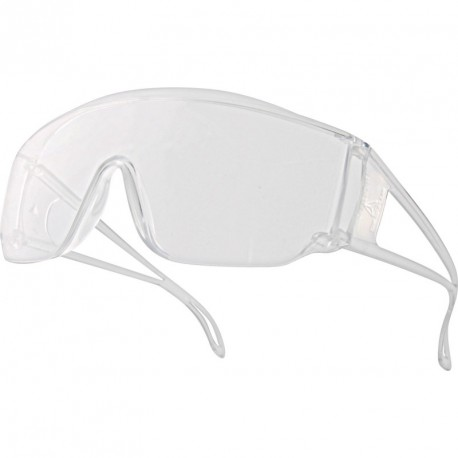 Цвет: линзы – прозрачныеРазмер: СПЕЦИФИКАЦИЯОткрытые очки с боковой защитой. Материал линз – монолитный поликарбонат. Оптический  класс - 1. Защита (спереди и сбоку) от летящих частиц (45 м/с) и УФ-излучения. Механическая устойчивость к экстремальным температурам. Спортивный современный дизайн. Открытые дужки для боковой вентиляции. Отверстия на кончиках дужек для шнурка.Вес – 30 гр.ОСНОВНЫЕ ПРЕИМУЩЕСТВА ТОВАРА ДЛЯ ПОЛЬЗОВАТЕЛЯОткрытые дужки для боковой вентиляции